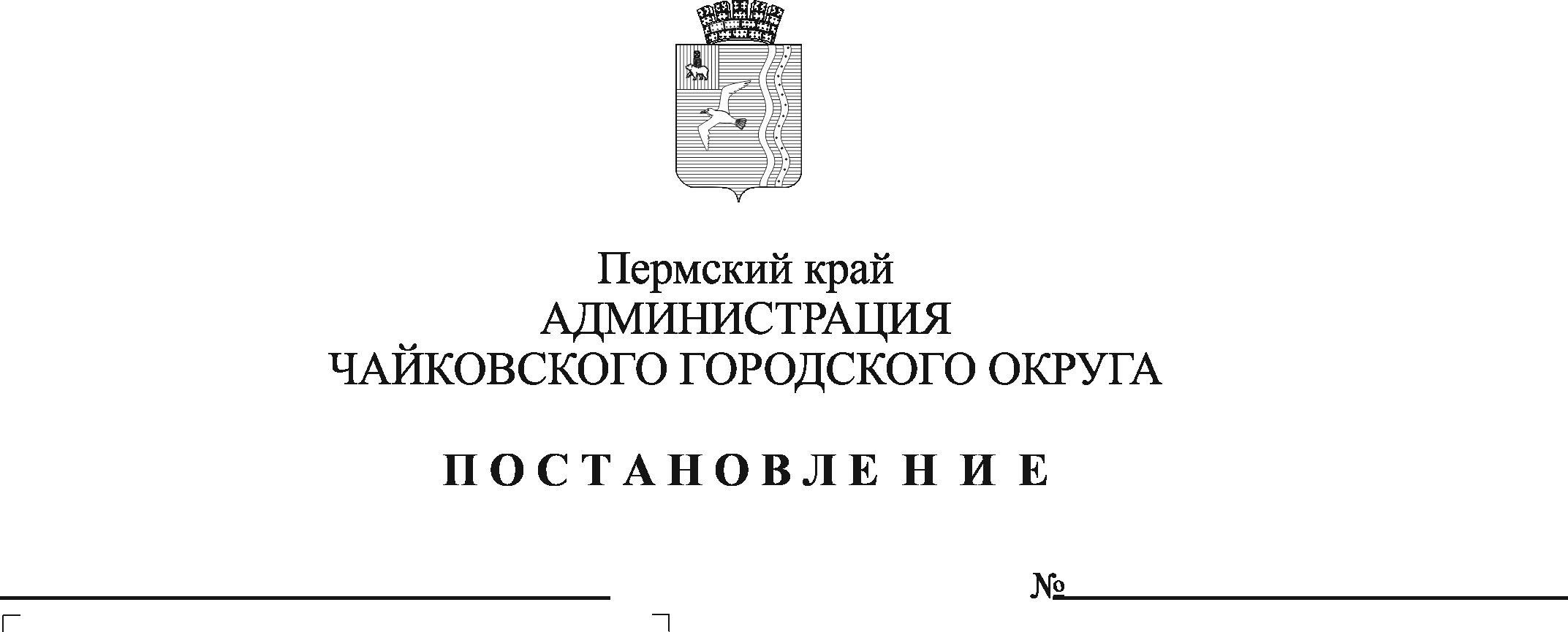    В соответствии с федеральными законами от 12 января 1996 г. № 8-ФЗ «О погребении и похоронном деле», от 6 октября 2003 г. № 131-ФЗ «Об общих принципах организации местного самоуправления в Российской Федерации»,  Указом Президента Российской Федерации от 29 июня 1996 г. № 1001 «О гарантиях прав граждан на предоставление услуг по погребению умерших», указом губернатора Пермского края от 17 марта 2006 г. № 39 «Об утверждении Порядка возмещения стоимости гарантированного перечня услуг по погребению и выплаты социального пособия на погребение за счет средств бюджета Пермского края», Уставом Чайковского городского округа	ПОСТАНОВЛЯЮ:Установить с 1 февраля 2023 г. стоимость услуг по погребению, предоставляемых согласно гарантированному перечню услуг по погребению, согласно приложению к настоящему постановлению сроком на один год.Признать утратившим силу постановление администрации Чайковского городского округа от 1 февраля 2022 г. № 125 «Об установлении стоимости услуг, предоставляемых согласно гарантированному перечню услуг по погребению».3. Опубликовать постановление в газете «Огни Камы» и разместить на официальном сайте администрации Чайковского городского округа.4. Постановление вступает в силу после его официального опубликования и распространяется на правоотношения, возникшие с 1 февраля 2023 г. 5. Контроль за исполнением постановления возложить на заместителя главы администрации Чайковского городского округа по экономике, начальника управления.Глава городского округа-глава администрации Чайковского городского округа 			                            Ю.Г.ВостриковПриложениек постановлению администрации Чайковского городского округаот _______________ № _______Стоимость услуг по погребению, предоставляемых согласно гарантированному перечню услуг по погребению№ п/пНаименование услугСтоимость,руб.1.Оформление первичных документов, необходимых для погребения:- гербовое свидетельство о смерти;- справка о смерти на выплату социального пособияБесплатно2.Предоставление и доставка предметов, необходимых для погребения:- гроб деревянный из хвойных пород, обитый изнутри х/б тканью (с «постелькой», х/б покрывалом);- крест деревянный с надписью2752,27  325,613.Перевозка тела умершего от дома (морга) до кладбища на катафалке 1140,234.Погребение (копка могилы)4744,395.Итого:8962,50